أتبع  المثل : أضَعُ  خَطا  تحت  الفعل  وأذكر  زَمَنَهُ  (ماضٍ -  حاضر- مستقبل ) : رَكَضَ  سامي  في  الملعَبِ  .  ماضٍطَبَخَتْ  أمّي  باكرا .   .....................بَعْدَ  أسْبوعٍ  سَيُسافِرُ أخي .  ...................في  هذه  اللّحظات  أدْرُسُ  دَرْسي . ............بَعْدَ  الظهْر  سأزورُ  خالتي . ....................أتبَعُ  المثال :مُنْذُ  شَهْرٍ   زَرَعَ  جَدّي  . (ماضٍ)الآن  يَزْرَعُ   جَدّي  . (حاضر)بَعْدَ  أسبوع  سَيَزْرَعُ  جَدّي .(مستقبل)مُنْذُ  يَوْمَين  دَرَسَ  التّلميذُ  . (ماضٍ)....................................................(حاضر)...................................................(مستقبل)البارحة  لوَّنَ   رامي  الرَّسْمَ  . (ماضٍ)..................................................(حاضر)..................................................(مستقبل)بالأمْس  عادَتْ  نبيلَة  من السَّفَر .(ماضٍ)..............................................(حاضر).............................................(مستقبل)مُنْذُ  ساعة  نامَت  الطّفلَةُ  . (ماضٍ).......................................(حاضر)......................................(مستقبل)أكْتُبُ  جُمْلَة  في  الماضي : ...................................................................أكْتُبُ  جُمْلة  في  الحاضر : ..................................................................‏‏        مدرسة دومينيكان لسيدة الداليفراند عاريا- لبنانالصّف الثاني الأساسي                الاسم: ...............................أ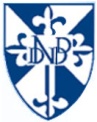 المستقبلالحاضرالماضيسَيَدْرُسُيَدْرُسُدَرَسَ....................................حَفِظَ..................................كَتَبَ..................................أكَلَتْ................................قَطَفَتْ................................زَرَعَ..................................اشْتَرى.....................................طَبَخَتْ